Composite Interlocking Deck Tiles Installation GuideCalculate the area of your project and double check the order amount:Length x Width = Area (in2)Area(in2) /136.59375 (in2) = Number of Tiles Note: Individual tiles are 12.2”x12.2” squares but the Exposed surface of each tile is ~ 11.875” x 11.875”  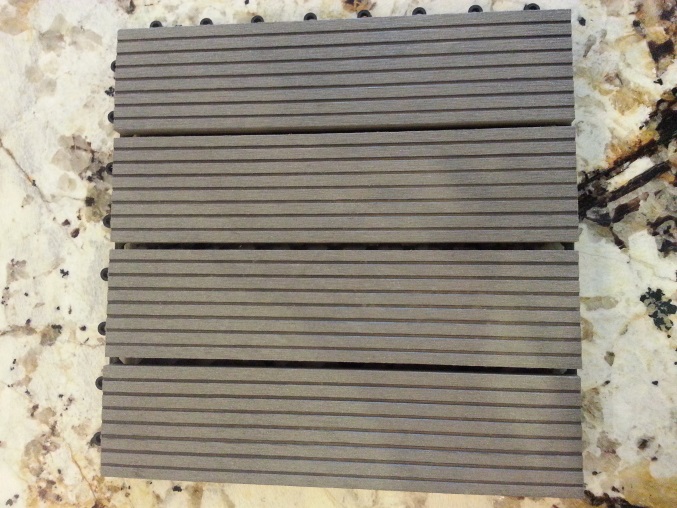 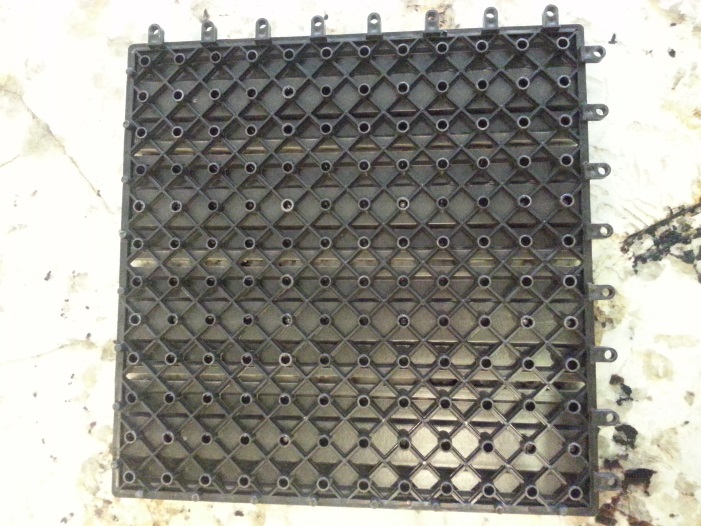 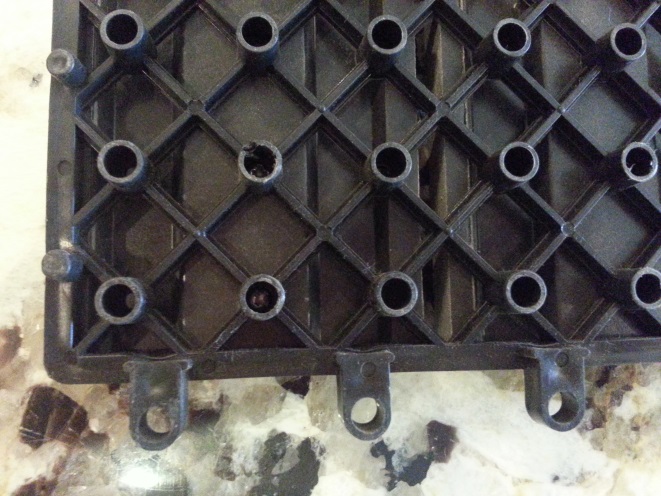 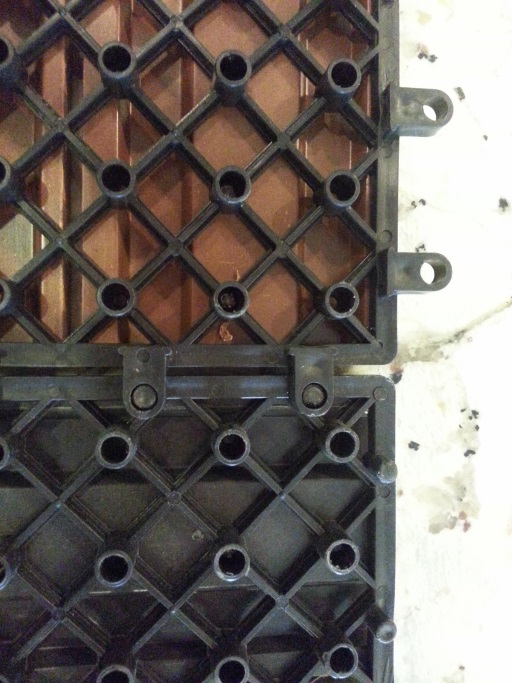 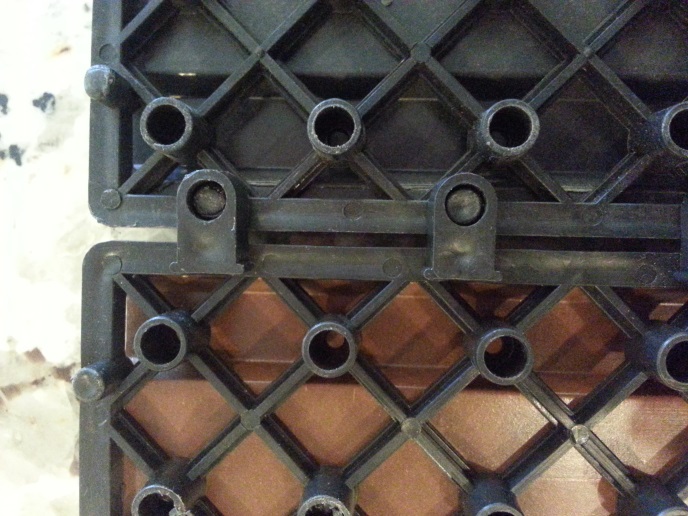 Opposing Pattern						Long PatternThe distance of at least 1 inch from walls or other obstacles for a 16” long installation to allow for expansion of the interlocking composite DIY tiles is necessary at installation 